Precious Heritage: Masterpieces and hidden gems among the Catholic churches of England and WalesA talk by author and journalist Elena Curti based on her recent book:‘Another Fifty Catholic Churches to see before you die’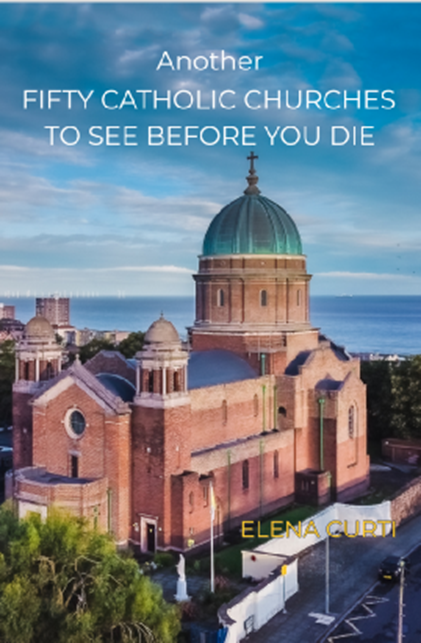 Liverpool Metropolitan Cathedral11:ooam-1:30pm, Saturday 24th FebruaryCoach + Ticket £22 per person, inc. refreshmentsExpressions of interest by 28 January – tickets limited